                                                               Evet                                                          Hayır                Evet                                                  Hayır								Hayır				Evet                                                                                                                                                                                                                                                                                                                                     						       Evet                                                         Hayır				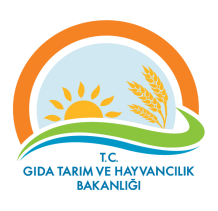 VAN İL MÜDÜRLÜĞÜİŞ AKIŞ ŞEMASI           No:VAN İL MÜDÜRLÜĞÜİŞ AKIŞ ŞEMASI    İAŞ 03/03VAN İL MÜDÜRLÜĞÜİŞ AKIŞ ŞEMASI         Tarih:VAN İL MÜDÜRLÜĞÜİŞ AKIŞ ŞEMASI26.02.2018BİRİM       :HAYVAN SAĞLIĞI YETİŞTİRİCİLİĞİ ŞUBE MÜDÜRLÜĞÜHAYVAN SAĞLIĞI YETİŞTİRİCİLİĞİ ŞUBE MÜDÜRLÜĞÜŞEMA NO :GTHB.65.İLM.İKS.ŞEMA.03/03GTHB.65.İLM.İKS.ŞEMA.03/03ŞEMA ADI :BELGESIZ HAYVAN  SEVKI  BELGESIZ HAYVAN  SEVKI  